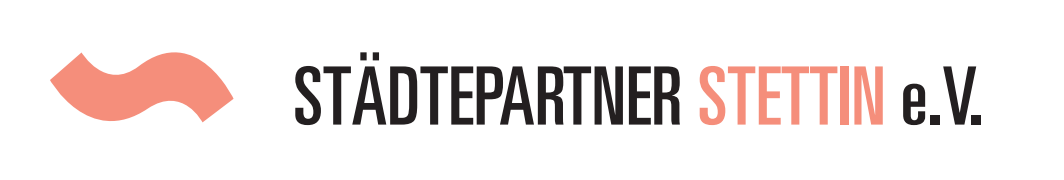 Projektskizze Szczecin-BerlinStädtepartner Stettin e.V.c/o Rathaus KreuzbergYorckstr. 4 - 1110965 BerlinKurzanfrage zur Finanzierung der Aktivitäten im Rahmen der Städtepartnerschaft zwischen Szczecin und BerlinAntragsteller*inggf. Organisation (Name, Adresse, E-Mail und Telefonnummer)Projekttitel: Welchem Aktivitätsbereich des Vereins Städtepartner Stettin, gemäß unserer Satzung, ist Ihr Projekt zuzuordnen?   (bitte ankreuzen)Jugendarbeit		Seniorenarbeit		politische BildungÖffentlichkeitsarbeit		deutsch-polnische BegegnungandereBeschreibung des Vorhabens/Projektbeschreibung ( bis zum 500 Zeichen)Was für ein Format (Lesung/Stadtführung/Ausflug, Begegnung) ist geplant?Welche Zielgruppe(n) möchtest Du erreichen? Wie groß soll sie sein?Geben Sie die Anzahl der gewünschten TeilnehmerÌnnen an:bis 10 		bis 15 		bis 20		über 20Wann soll Dein Projekt starten?Was hast Du als Marketing/Akquise eingeplant? Wie soll Deine Initiative öffentlich wirksam werden?Wie viel Zeit nimmt die Planung und Vorbereitung der Initiative in Anspruch?Welche Partner auf beiden Seiten der Oder möchtest Du dabei erreichen? (Nachbarschaft, Stettiner /Berliner NGOs, Unternehmer)Wird ein Dolmetscher nötig? (welche Sprachen)KostenBitte liste im Kostenplan auf, welche notwendigen Ausgaben Du planst. 
Die Ausgaben müssen nach der Bewilligung der Mittel anfallen, in Vorleistung getätigt und zur Erstattung eingereicht werden. Ausgaben können sich auf bis zu 500 Euro belaufen. 5 Prozent der beantragten Summe sind aus Eigenmitteln zu finanzieren.Kostenplan: siehe beiliegende Excel-TabelleAntragstellerInnen müssen als Interessenbekundung eine kurze Projektskizze in digitaler Version per Email an den Verein schicken. Wichtig ist, dass die inhaltliche Projektidee, das Format, die Zielgruppe, eine grobe Kostenkalkulation und alle Kontaktdaten vorliegen. 
______________________Ort, Datum               ______________________________________________NameKontakt: info@staedtepartner-stettin.org
http://staedtepartner-stettin.org/
Steuer-Nr: 677/58139
Transparenz: VR 18172 BBank für SozialwirtschaftBIC:10020500 IBAN: DE53100205000003297300